Гүлнар Жаналиева,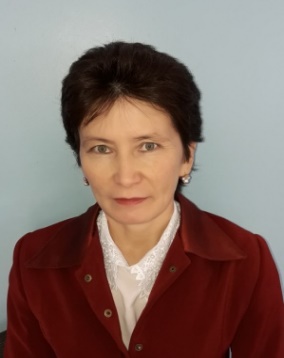  \№19 Дінмұхамед Қонаев атындағы мектеп- гимназиясыбастауыш сынып мұғалімі Жалқы есім және жалпы есімСабақ негізделген оқу мақсаттары2.1.1.1. – тыңдаған материал бойынша түсінбеген сөздерін белгілеу ,өлең мазмұны бойынша қойылған сұрақтарға жауап беру.2.2.6.1. – мұғалімнің көмегімен белгілі бір тақырыпта жазылған мәтіндердің ұқсастығы мен айырмашылығын табу. 2.4.2.4.- зат есімнің жалпы және жалқы түрлерін ажырату, жалқы есімнің жазылу емлесін сақтау.	2.1.2.1.-мәтіннің тақырыбы мен тірек сөздердің негізінде мәтіннің мазмұнын болжау.2.1.1.1. – тыңдаған материал бойынша түсінбеген сөздерін белгілеу ,өлең мазмұны бойынша қойылған сұрақтарға жауап беру.2.2.6.1. – мұғалімнің көмегімен белгілі бір тақырыпта жазылған мәтіндердің ұқсастығы мен айырмашылығын табу. 2.4.2.4.- зат есімнің жалпы және жалқы түрлерін ажырату, жалқы есімнің жазылу емлесін сақтау.	2.1.2.1.-мәтіннің тақырыбы мен тірек сөздердің негізінде мәтіннің мазмұнын болжау.2.1.1.1. – тыңдаған материал бойынша түсінбеген сөздерін белгілеу ,өлең мазмұны бойынша қойылған сұрақтарға жауап беру.2.2.6.1. – мұғалімнің көмегімен белгілі бір тақырыпта жазылған мәтіндердің ұқсастығы мен айырмашылығын табу. 2.4.2.4.- зат есімнің жалпы және жалқы түрлерін ажырату, жалқы есімнің жазылу емлесін сақтау.	2.1.2.1.-мәтіннің тақырыбы мен тірек сөздердің негізінде мәтіннің мазмұнын болжау.2.1.1.1. – тыңдаған материал бойынша түсінбеген сөздерін белгілеу ,өлең мазмұны бойынша қойылған сұрақтарға жауап беру.2.2.6.1. – мұғалімнің көмегімен белгілі бір тақырыпта жазылған мәтіндердің ұқсастығы мен айырмашылығын табу. 2.4.2.4.- зат есімнің жалпы және жалқы түрлерін ажырату, жалқы есімнің жазылу емлесін сақтау.	2.1.2.1.-мәтіннің тақырыбы мен тірек сөздердің негізінде мәтіннің мазмұнын болжау.Сабақ  нәтижесі:Оқушылардың барлығы мынаны орындай алады: Оқулықта берілген және қосымша тапсырмаларды орындайды.  Жазба жұмыс жасайды. Сұраққа жауап береді.Оқушылардың көбісі мынаны орындай алады: Топтық жұмысты бірлесе орындайды.Өз бетінше жұмыс жасайды. Сұраққа жауап береді. Қосымша үлестірме ресурстармен  жұмыс жасайды.	Оқушылардың кейбіреуі мынаны орындай алады: Оқулықтан тыс берілген қосымша тапсырмалады орындайды, тақырып бойынша қосымша мәліметтер мен дәлелдер келтіре алады.Оқушылардың барлығы мынаны орындай алады: Оқулықта берілген және қосымша тапсырмаларды орындайды.  Жазба жұмыс жасайды. Сұраққа жауап береді.Оқушылардың көбісі мынаны орындай алады: Топтық жұмысты бірлесе орындайды.Өз бетінше жұмыс жасайды. Сұраққа жауап береді. Қосымша үлестірме ресурстармен  жұмыс жасайды.	Оқушылардың кейбіреуі мынаны орындай алады: Оқулықтан тыс берілген қосымша тапсырмалады орындайды, тақырып бойынша қосымша мәліметтер мен дәлелдер келтіре алады.Оқушылардың барлығы мынаны орындай алады: Оқулықта берілген және қосымша тапсырмаларды орындайды.  Жазба жұмыс жасайды. Сұраққа жауап береді.Оқушылардың көбісі мынаны орындай алады: Топтық жұмысты бірлесе орындайды.Өз бетінше жұмыс жасайды. Сұраққа жауап береді. Қосымша үлестірме ресурстармен  жұмыс жасайды.	Оқушылардың кейбіреуі мынаны орындай алады: Оқулықтан тыс берілген қосымша тапсырмалады орындайды, тақырып бойынша қосымша мәліметтер мен дәлелдер келтіре алады.Оқушылардың барлығы мынаны орындай алады: Оқулықта берілген және қосымша тапсырмаларды орындайды.  Жазба жұмыс жасайды. Сұраққа жауап береді.Оқушылардың көбісі мынаны орындай алады: Топтық жұмысты бірлесе орындайды.Өз бетінше жұмыс жасайды. Сұраққа жауап береді. Қосымша үлестірме ресурстармен  жұмыс жасайды.	Оқушылардың кейбіреуі мынаны орындай алады: Оқулықтан тыс берілген қосымша тапсырмалады орындайды, тақырып бойынша қосымша мәліметтер мен дәлелдер келтіре алады.Бағалау  критерийіДескрипторҮш тілділікТілдік құзыреттілік- өлең мазмұны бойынша қойылған сұрақтарға жауап береді.- зат есімнің жалпы және жалқы түрлерін ажырата біледі.- жалқы есімнің жазылу емлесін сақтай алады..	- мәтіннің тақырыбы мен тірек сөздердің негізінде мәтіннің мазмұнын болжай алады..-зат есімдерді таба алады.-өлеңнің тақырыбы мен тірек сөздер негізінде болжайды.-сөздерді керекті сөздермен сәйкестендіреді.-жалқы есімдер мен жалпы есімдерді ажыратады.Жер, су, адамЖалқы есім, жалпы есім.- өлең мазмұны бойынша қойылған сұрақтарға жауап береді.- зат есімнің жалпы және жалқы түрлерін ажырата біледі.- жалқы есімнің жазылу емлесін сақтай алады..	- мәтіннің тақырыбы мен тірек сөздердің негізінде мәтіннің мазмұнын болжай алады..-зат есімдерді таба алады.-өлеңнің тақырыбы мен тірек сөздер негізінде болжайды.-сөздерді керекті сөздермен сәйкестендіреді.-жалқы есімдер мен жалпы есімдерді ажыратады.Жер, су, адамЖалқы есім, жалпы есім.- өлең мазмұны бойынша қойылған сұрақтарға жауап береді.- зат есімнің жалпы және жалқы түрлерін ажырата біледі.- жалқы есімнің жазылу емлесін сақтай алады..	- мәтіннің тақырыбы мен тірек сөздердің негізінде мәтіннің мазмұнын болжай алады..-зат есімдерді таба алады.-өлеңнің тақырыбы мен тірек сөздер негізінде болжайды.-сөздерді керекті сөздермен сәйкестендіреді.-жалқы есімдер мен жалпы есімдерді ажыратады.Жер, су, адамЖалқы есім, жалпы есім.- өлең мазмұны бойынша қойылған сұрақтарға жауап береді.- зат есімнің жалпы және жалқы түрлерін ажырата біледі.- жалқы есімнің жазылу емлесін сақтай алады..	- мәтіннің тақырыбы мен тірек сөздердің негізінде мәтіннің мазмұнын болжай алады..-зат есімдерді таба алады.-өлеңнің тақырыбы мен тірек сөздер негізінде болжайды.-сөздерді керекті сөздермен сәйкестендіреді.-жалқы есімдер мен жалпы есімдерді ажыратады.Жер, су, адамЖалқы есім, жалпы есім.РесурстарОқулық, суреттер, топқа бөлуге арналған кеспе қағаздар ,слайд және аудио дыбыс,топтық тапсырмалар, кері байланыс, стикер.Оқулық, суреттер, топқа бөлуге арналған кеспе қағаздар ,слайд және аудио дыбыс,топтық тапсырмалар, кері байланыс, стикер.Оқулық, суреттер, топқа бөлуге арналған кеспе қағаздар ,слайд және аудио дыбыс,топтық тапсырмалар, кері байланыс, стикер.Оқулық, суреттер, топқа бөлуге арналған кеспе қағаздар ,слайд және аудио дыбыс,топтық тапсырмалар, кері байланыс, стикер.Әдіс-тәсілдерТоптастыру, сұрақ-жауап, әңгімелеу, түсіндіру, ойын, көрнекілік. Рефлексия.Топтастыру, сұрақ-жауап, әңгімелеу, түсіндіру, ойын, көрнекілік. Рефлексия.Топтастыру, сұрақ-жауап, әңгімелеу, түсіндіру, ойын, көрнекілік. Рефлексия.Топтастыру, сұрақ-жауап, әңгімелеу, түсіндіру, ойын, көрнекілік. Рефлексия.Пәнаралық байланысМузыка, қазақ тілі, әдебиеттік оқу. Музыка, қазақ тілі, әдебиеттік оқу. Музыка, қазақ тілі, әдебиеттік оқу. Музыка, қазақ тілі, әдебиеттік оқу. ЖоспарланғануақытСабақ барысы :Сабақ барысы :Сабақ барысы :Бағалау түрлеріБасталуы5 минутҰйымдастыру кезеңі  2 минутШаттық шеңбері.  Мен елімді сүйемін.-треннинг  ұйымдастырамын.Топтарға бөлу. Суреттер арқылы топқа бөліну.-Оқушылар бүгінгі сабағымыз ерекше өтпек. .Себебі аспанды бұлт торлап кеткен.Біздің мақсатымыз тапсырмаларды дұрыс орындау арқылы аспаннан бұлтты қууымыз керек. Күнге көмектесеміз бе?Ойын.»Күнге көмектесейік.!»Бұлтшадағы тапсырмалар.Дескриптор.1Өз өлкесінің  ғажайыптарын біледі.                      2.Зат есім ережесін айта алады.                      3.Сұрақтарға жауап береді.Үй тапсырмасын пысықтау.  3 минутҮйге берілген шығармашылық жұмыстарын  оқыту.Өз өлкеңдегі табиғат ғажайыптары туралы не айтасың?Ой қозғау.(сұрақтар арқылы)1.Зат есім дегеніміз не?2.Зат есімнің сұрақтарын ата?Кері байланыс.Шабадан, ет тартқыш, қоқыс шелегі.Ұйымдастыру кезеңі  2 минутШаттық шеңбері.  Мен елімді сүйемін.-треннинг  ұйымдастырамын.Топтарға бөлу. Суреттер арқылы топқа бөліну.-Оқушылар бүгінгі сабағымыз ерекше өтпек. .Себебі аспанды бұлт торлап кеткен.Біздің мақсатымыз тапсырмаларды дұрыс орындау арқылы аспаннан бұлтты қууымыз керек. Күнге көмектесеміз бе?Ойын.»Күнге көмектесейік.!»Бұлтшадағы тапсырмалар.Дескриптор.1Өз өлкесінің  ғажайыптарын біледі.                      2.Зат есім ережесін айта алады.                      3.Сұрақтарға жауап береді.Үй тапсырмасын пысықтау.  3 минутҮйге берілген шығармашылық жұмыстарын  оқыту.Өз өлкеңдегі табиғат ғажайыптары туралы не айтасың?Ой қозғау.(сұрақтар арқылы)1.Зат есім дегеніміз не?2.Зат есімнің сұрақтарын ата?Кері байланыс.Шабадан, ет тартқыш, қоқыс шелегі.Ұйымдастыру кезеңі  2 минутШаттық шеңбері.  Мен елімді сүйемін.-треннинг  ұйымдастырамын.Топтарға бөлу. Суреттер арқылы топқа бөліну.-Оқушылар бүгінгі сабағымыз ерекше өтпек. .Себебі аспанды бұлт торлап кеткен.Біздің мақсатымыз тапсырмаларды дұрыс орындау арқылы аспаннан бұлтты қууымыз керек. Күнге көмектесеміз бе?Ойын.»Күнге көмектесейік.!»Бұлтшадағы тапсырмалар.Дескриптор.1Өз өлкесінің  ғажайыптарын біледі.                      2.Зат есім ережесін айта алады.                      3.Сұрақтарға жауап береді.Үй тапсырмасын пысықтау.  3 минутҮйге берілген шығармашылық жұмыстарын  оқыту.Өз өлкеңдегі табиғат ғажайыптары туралы не айтасың?Ой қозғау.(сұрақтар арқылы)1.Зат есім дегеніміз не?2.Зат есімнің сұрақтарын ата?Кері байланыс.Шабадан, ет тартқыш, қоқыс шелегі.1-топ: 2-топ:3-топ:Жаңа білім9 минут Оқулықпен жұмысДәптермен жұмысСергіту сәтін ұйымдастыруБалалар суретте қай қала бейнеленген?(Тараз ) Күн суретін  жапсырмалайды.(бағалау әдісі).-Тараз қаласы қандай әріппен жазылған?-Тараз сөзін басқаша қалай атап, оны кіші әріппен жазуға болады?   таразылардың  түрін көрсету. Жалқы есім мен жалпы есім ережесін шығару.Білу және түсінуЖаңа сабақтың ережесін түсіндіруЕртеде Зат есім деген сөз табының Жалқы және Жалпы есім деген ұлдары болыпты.Жалқы есім өзімшім тек қана өзінің атын айта беріпті.Ал Жалпы есім көпшіл жалпылама ұғымды білдіріпті.Зат есім болса екі ұлының да мінезін біліп,олармен тіл табысып екеуінде орынды жұмсай біліпті.Оларда әкелерін сыйлапты.Ендеше,бізде осы сабақта бір-бірімізді сыйлап,тыңдап Жалқы және Жалпы есім туралы білетін боламыз.   Бата-өлеңін оқып беру.Сұрақ жауап.1Өлең не туралы?2.Бата деген не?  3.Батаны кімдер береді ?  4.Үлкендер қандай бата береді?Оқушылардан бата сұрау,батаның түрлерін айту.Әр топқа  парақшаларға бата түрлерін беру, сәйкестендіру.1.Ұлыс оң болсын?    Ақ мол болсын? 2.Таудай болсын талабың,   Ашылсын тілің,қарағым.Дескриптор.1.Батаның түрлерін біледі.                      2.Батаны кімдер беретінін біледі.                      3.Баталы сөзді сәйкестендіре біледі.Бағалау.Жемістермен.36-жаттығу.Берілген сөздердің ішінен жалқы есімдерді теріп жаз. Сематикалық карта әр топқа.                                                                    Дескриптор.1.Жалқы есімдерді теріп жаза алады         2.Жалқы есім жалпы есімдерді ажырата біледі.Бағалау.Смайлик бойынша.ЕрежеКісінің аты-жөні,жер су аттары,жан-жануарларға қойылған атаулар жалқы есім деп аталады.Жалқы есімдер әр уақытта бас әріппен жазылады. Тараз,Айбар,Ақтөс,Ертіс.т.б.Жалқы есімдерден басқа зат есімдерді жалпы есімдер деп атайды. Жалпы есімдер кіші әріппен жазылады.ауыл,гүл,көше,дала.т.б.Сергіту сәті «Қыдырып қайтайық»Балалар суретте қай қала бейнеленген?(Тараз ) Күн суретін  жапсырмалайды.(бағалау әдісі).-Тараз қаласы қандай әріппен жазылған?-Тараз сөзін басқаша қалай атап, оны кіші әріппен жазуға болады?   таразылардың  түрін көрсету. Жалқы есім мен жалпы есім ережесін шығару.Білу және түсінуЖаңа сабақтың ережесін түсіндіруЕртеде Зат есім деген сөз табының Жалқы және Жалпы есім деген ұлдары болыпты.Жалқы есім өзімшім тек қана өзінің атын айта беріпті.Ал Жалпы есім көпшіл жалпылама ұғымды білдіріпті.Зат есім болса екі ұлының да мінезін біліп,олармен тіл табысып екеуінде орынды жұмсай біліпті.Оларда әкелерін сыйлапты.Ендеше,бізде осы сабақта бір-бірімізді сыйлап,тыңдап Жалқы және Жалпы есім туралы білетін боламыз.   Бата-өлеңін оқып беру.Сұрақ жауап.1Өлең не туралы?2.Бата деген не?  3.Батаны кімдер береді ?  4.Үлкендер қандай бата береді?Оқушылардан бата сұрау,батаның түрлерін айту.Әр топқа  парақшаларға бата түрлерін беру, сәйкестендіру.1.Ұлыс оң болсын?    Ақ мол болсын? 2.Таудай болсын талабың,   Ашылсын тілің,қарағым.Дескриптор.1.Батаның түрлерін біледі.                      2.Батаны кімдер беретінін біледі.                      3.Баталы сөзді сәйкестендіре біледі.Бағалау.Жемістермен.36-жаттығу.Берілген сөздердің ішінен жалқы есімдерді теріп жаз. Сематикалық карта әр топқа.                                                                    Дескриптор.1.Жалқы есімдерді теріп жаза алады         2.Жалқы есім жалпы есімдерді ажырата біледі.Бағалау.Смайлик бойынша.ЕрежеКісінің аты-жөні,жер су аттары,жан-жануарларға қойылған атаулар жалқы есім деп аталады.Жалқы есімдер әр уақытта бас әріппен жазылады. Тараз,Айбар,Ақтөс,Ертіс.т.б.Жалқы есімдерден басқа зат есімдерді жалпы есімдер деп атайды. Жалпы есімдер кіші әріппен жазылады.ауыл,гүл,көше,дала.т.б.Сергіту сәті «Қыдырып қайтайық»Балалар суретте қай қала бейнеленген?(Тараз ) Күн суретін  жапсырмалайды.(бағалау әдісі).-Тараз қаласы қандай әріппен жазылған?-Тараз сөзін басқаша қалай атап, оны кіші әріппен жазуға болады?   таразылардың  түрін көрсету. Жалқы есім мен жалпы есім ережесін шығару.Білу және түсінуЖаңа сабақтың ережесін түсіндіруЕртеде Зат есім деген сөз табының Жалқы және Жалпы есім деген ұлдары болыпты.Жалқы есім өзімшім тек қана өзінің атын айта беріпті.Ал Жалпы есім көпшіл жалпылама ұғымды білдіріпті.Зат есім болса екі ұлының да мінезін біліп,олармен тіл табысып екеуінде орынды жұмсай біліпті.Оларда әкелерін сыйлапты.Ендеше,бізде осы сабақта бір-бірімізді сыйлап,тыңдап Жалқы және Жалпы есім туралы білетін боламыз.   Бата-өлеңін оқып беру.Сұрақ жауап.1Өлең не туралы?2.Бата деген не?  3.Батаны кімдер береді ?  4.Үлкендер қандай бата береді?Оқушылардан бата сұрау,батаның түрлерін айту.Әр топқа  парақшаларға бата түрлерін беру, сәйкестендіру.1.Ұлыс оң болсын?    Ақ мол болсын? 2.Таудай болсын талабың,   Ашылсын тілің,қарағым.Дескриптор.1.Батаның түрлерін біледі.                      2.Батаны кімдер беретінін біледі.                      3.Баталы сөзді сәйкестендіре біледі.Бағалау.Жемістермен.36-жаттығу.Берілген сөздердің ішінен жалқы есімдерді теріп жаз. Сематикалық карта әр топқа.                                                                    Дескриптор.1.Жалқы есімдерді теріп жаза алады         2.Жалқы есім жалпы есімдерді ажырата біледі.Бағалау.Смайлик бойынша.ЕрежеКісінің аты-жөні,жер су аттары,жан-жануарларға қойылған атаулар жалқы есім деп аталады.Жалқы есімдер әр уақытта бас әріппен жазылады. Тараз,Айбар,Ақтөс,Ертіс.т.б.Жалқы есімдерден басқа зат есімдерді жалпы есімдер деп атайды. Жалпы есімдер кіші әріппен жазылады.ауыл,гүл,көше,дала.т.б.Сергіту сәті «Қыдырып қайтайық»Оқулық,мәтіндер.Үйге тапсырма: №33. 52-бетте.Үйге тапсырма: №33. 52-бетте.Үйге тапсырма: №33. 52-бетте.Үйге тапсырма: №33. 52-бетте.Үйге тапсырма: №33. 52-бетте.Саралау – Сіз қосымшакөмек көрсетуді қалайжоспарлайсыз? Сізқабілеті жоғарыоқушыларға тапсырманыкүрделендіруді қалайжоспарлайсыз?Саралау – Сіз қосымшакөмек көрсетуді қалайжоспарлайсыз? Сізқабілеті жоғарыоқушыларға тапсырманыкүрделендіруді қалайжоспарлайсыз?Бағалау - Оқушылардыңүйренгенін тексерудіқалай жоспарлайсыз?Пəнаралық байланысҚауіпсіздік жəне еңбектіқорғау ережелеріАКТ-мен байланысҚұндылықтардағыБайланысПəнаралық байланысҚауіпсіздік жəне еңбектіқорғау ережелеріАКТ-мен байланысҚұндылықтардағыБайланысРефлексияСабақ / оқумақсаттарышынайы ма?Бүгін оқушыларне білді?РефлексияСабақ / оқумақсаттарышынайы ма?Бүгін оқушыларне білді?Төмендегі бос ұяшыққа сабақ туралы өз пікіріңізді жазыңыз.Сол ұяшықтағы Сіздің сабағыңыздың тақырыбына сəйкескелетін сұрақтарға жауап беріңіз.Төмендегі бос ұяшыққа сабақ туралы өз пікіріңізді жазыңыз.Сол ұяшықтағы Сіздің сабағыңыздың тақырыбына сəйкескелетін сұрақтарға жауап беріңіз.Төмендегі бос ұяшыққа сабақ туралы өз пікіріңізді жазыңыз.Сол ұяшықтағы Сіздің сабағыңыздың тақырыбына сəйкескелетін сұрақтарға жауап беріңіз.Қорытынды бағамдауҚандай екі нəрсе табысты болды (оқытуды да, оқуды да ескеріңіз)?Қандай екі нəрсе сабақты жақсарта алды (оқытуды да, оқуды да ескеріңіз)?Сабақ барысында мен сынып немесе жекелеген оқушылар туралы менің келесі сабағымды жетілдіруге көмектесетін не білдім?Қорытынды бағамдауҚандай екі нəрсе табысты болды (оқытуды да, оқуды да ескеріңіз)?Қандай екі нəрсе сабақты жақсарта алды (оқытуды да, оқуды да ескеріңіз)?Сабақ барысында мен сынып немесе жекелеген оқушылар туралы менің келесі сабағымды жетілдіруге көмектесетін не білдім?Қорытынды бағамдауҚандай екі нəрсе табысты болды (оқытуды да, оқуды да ескеріңіз)?Қандай екі нəрсе сабақты жақсарта алды (оқытуды да, оқуды да ескеріңіз)?Сабақ барысында мен сынып немесе жекелеген оқушылар туралы менің келесі сабағымды жетілдіруге көмектесетін не білдім?Қорытынды бағамдауҚандай екі нəрсе табысты болды (оқытуды да, оқуды да ескеріңіз)?Қандай екі нəрсе сабақты жақсарта алды (оқытуды да, оқуды да ескеріңіз)?Сабақ барысында мен сынып немесе жекелеген оқушылар туралы менің келесі сабағымды жетілдіруге көмектесетін не білдім?Қорытынды бағамдауҚандай екі нəрсе табысты болды (оқытуды да, оқуды да ескеріңіз)?Қандай екі нəрсе сабақты жақсарта алды (оқытуды да, оқуды да ескеріңіз)?Сабақ барысында мен сынып немесе жекелеген оқушылар туралы менің келесі сабағымды жетілдіруге көмектесетін не білдім?